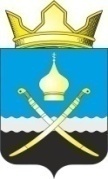 РОССИЙСКАЯ ФЕДЕРАЦИЯРОСТОВСКАЯ ОБЛАСТЬТАЦИНСКИЙ РАЙОНМУНИЦИПАЛЬНОЕ ОБРАЗОВАНИЕ«МИХАЙЛОВСКОЕ СЕЛЬСКОЕ ПОСЕЛЕНИЕ»Собрание депутатов Михайловского сельского поселения_____________________________________________________________________________________Решение 17 октября 2016 года                             № 1                                  х. МихайловОб избрании заместителя председателя Собрания депутатов Михайловского сельского поселенияВ соответствии с Федеральным законом от 6 октября 2003 года № 131 - ФЗ «Об общих принципах организации местного самоуправления в Российской Федерации», статьей 27 Устава муниципального образования «Михайловское сельского поселения», Собрание депутатов решило:1. Избрать заместителем председателя Собрания депутатов Михайловского сельского поселения Рыбальченко Виталия Ивановича, депутата Собрания депутатов Михайловского сельского поселения четвертого созыва по Михайловскому многомандатному избирательному округу. 2. Настоящее Решение вступает в силу со дня его принятия и подлежит официальному опубликованию.Глава Михайловского сельского поселения                                                                           А.Н. Хлопов